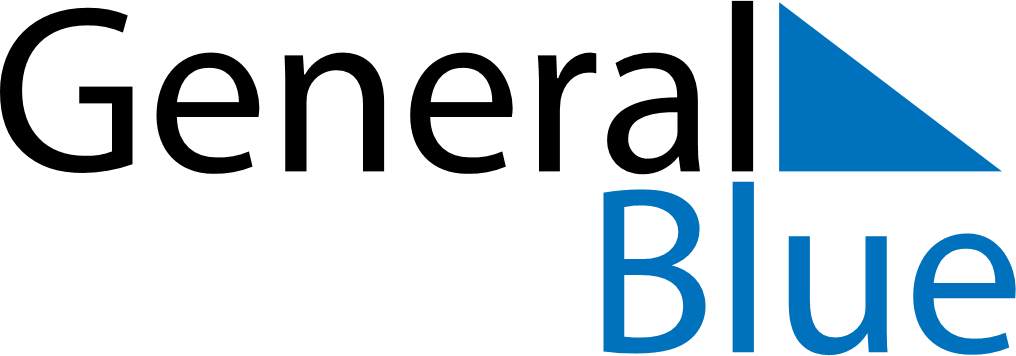 November 2024November 2024November 2024Antigua and BarbudaAntigua and BarbudaSundayMondayTuesdayWednesdayThursdayFridaySaturday12Independence Day3456789101112131415161718192021222324252627282930